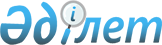 "Әлеуметтік маңызы бар азық-түлік тауарларына шекті бағаларды белгілеу жөніндегі шараларды қоспағанда, әлеуметтік маңызы бар азық-түлік тауарлары бағаларын тұрақтандыру тетіктерін іске асыратын мамандандырылған ұйымдардың тiзбесiн бекіту туралы" Қазақстан Республикасы Үкіметінің 2012 жылғы 9 қазандағы № 1279 қаулысына өзгеріс пен толықтырулар енгізу туралы
					
			Күшін жойған
			
			
		
					Қазақстан Республикасы Үкіметінің 2022 жылғы 7 желтоқсандағы № 988 қаулысы. Күші жойылды - Қазақстан Республикасы Үкіметінің 2023 жылғы 17 шiлдедегi № 597 қаулысымен
      Ескерту. Күші жойылды - ҚР Үкіметінің 17.07.2023 № 597 (алғашқы ресми жарияланған күнінен кейін күнтізбелік он күн өткен соң қолданысқа енгізіледі) қаулысымен.
      Қазақстан Республикасының Үкіметі ҚАУЛЫ ЕТЕДІ: 
      1. "Әлеуметтік маңызы бар азық-түлік тауарларына шекті бағаларды белгілеу жөніндегі шараларды қоспағанда, әлеуметтік маңызы бар азық-түлік тауарлары бағаларын тұрақтандыру тетіктерін іске асыратын мамандандырылған ұйымдардың тiзбесiн бекіту туралы" Қазақстан Республикасы Үкіметінің 2012 жылғы 9 қазандағы № 1279 қаулысына мынадай өзгеріс пен толықтырулар енгізілсін:
      кіріспе мынадай редакцияда жазылсын:
      "Агроөнеркәсіптік кешенді және ауылдық аумақтарды дамытуды мемлекеттік реттеу туралы" Қазақстан Республикасының Заңы 5-бабының 5)-тармақшасына сәйкес Қазақстан Республикасының Үкіметі ҚАУЛЫ ЕТЕДІ;
      көрсетілген қаулымен бекітілген әлеуметтік маңызы бар азық-түлік тауарларына шекті бағаларды белгілеу жөніндегі шараларды қоспағанда, әлеуметтік маңызы бар азық-түлік тауарлары бағаларын тұрақтандыру тетіктерін іске асыратын мамандандырылған ұйымдардың тiзбесi:
      мынадай мазмұндағы реттік нөмірлері 18, 19, 20-жолдармен толықтырылсын:
      "18. "Семей" әлеуметтік-кәсіпкерлік корпорациясы" акционерлік қоғамы.
      19. "Қонаев" әлеуметтік-кәсіпкерлік корпорациясы" акционерлік қоғамы.
      20. "Ұлытау" әлеуметтік-кәсіпкерлік корпорациясы" акционерлік қоғамы.".
      2. Осы қаулы алғашқы ресми жарияланған күнінен бастап қолданысқа енгізіледі.
					© 2012. Қазақстан Республикасы Әділет министрлігінің «Қазақстан Республикасының Заңнама және құқықтық ақпарат институты» ШЖҚ РМК
				
      Қазақстан РеспубликасыныңПремьер-Министрі 

Ә. Смайылов
